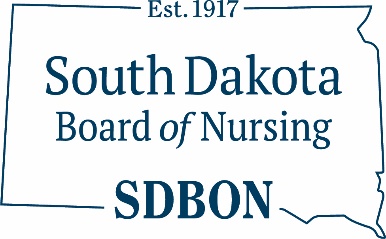 Meeting NoticeBoard MeetingDate:  Wednesday, August 10, 2022Time:  9:00 AM CTPhysical Location for Guests: Holiday Inn Express & Suites 3821 W Avera Drive, Sioux Falls